Jornada de Difusión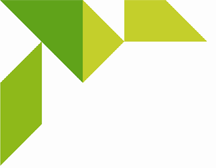 “Jornadas Informativas sobre las Ayudas del Programa Cloud Computing”Fecha:   17 DE MAYO 2016Horario: 09:15 – 11:15 h.Lugar: 	CENTRO DE APOYO AL DESARROLLO EMPRESARIAL DE COÍNC/ Arquímedes, 79 — Pol. Ind. Cantarranas —Edif. Escuela de Empresas29100 Coín (Málaga)Programa09:15 - 09:30 	Bienvenida y presentación de los servicios de Andalucía Emprende.09:30 - 10:30	Cloud computing: impacto, ventajas y beneficios.Qué es cloud computing.Ventajas y beneficios del cloud computing en la pyme.10:30 - 11:00 	Contenido de ayudas para la adopción de soluciones cloud de Red.es.11:00 - 11:15 	Catálogo de servicios y proveedores homologados andaluces.11:15 		Cierre de la jornada.DirigidoAutónomos y PYMEs con menos de 250 empleados y un volumen de negocio menor a 50 millones de euros.Información e inscripciones Centro de Apoyo al Desarrollo Empresarial (CADE) CoínTeléfono:  	951 505 062 Email: 	cade.coin@andaluciaemprende.esSíguenos en… 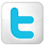 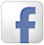 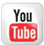 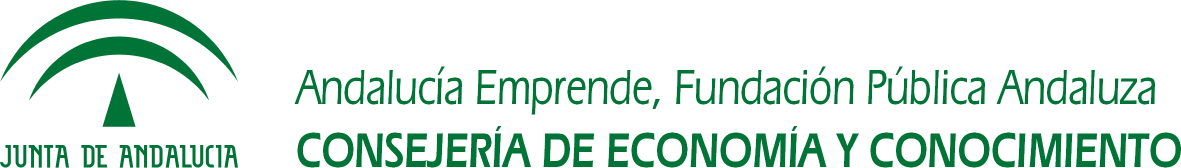 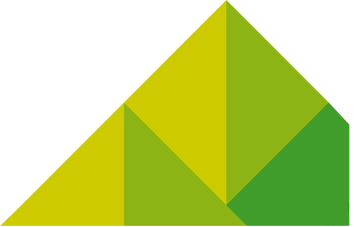 